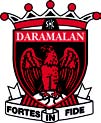 A Catholic co-educational Secondary School owned by the Missionaries of the Sacred Heart and conducted by Daramalan College Cowper Street, Dickson ACT  | Phone (02) 6245 6300 | Fax: (02) 6245 6333 PO Box 84 Dickson ACT 2602  | 
Email: megan.kelly@daramalan.act.edu.au | www.daramalan.act.edu.au  | ABN 33 008 428 331 Applications may be emailed to: jamaya.ferguson@daramalan.act.edu.auJaMAYA fERGUSONSports Coodinator6163 6430DARAMALAN COLLEGERowing Club Head Coach APPLICATION SHEET 